EDITAL Nº 045/2020 – PPGHDIVULGAÇÃO DO RESULTADO FINAL DA SELEÇÃO DE CANDIDATOS AO ESTÁGIO DE PÓS-DOUTORADO VOLUNTÁRIO (SEM BOLSA) JUNTO AO PROGRAMA DE PÓS-GRADUAÇÃO EM HISTÓRIA DA UNIOESTE.A Coordenadora Especial do Programa, designada pela Portaria nº 4107/2020-GRE, de 12 de novembro de 2020, no uso de suas atribuições,Considerando a Resolução 078/2016-CEPE, que estabelece as Normas Gerais para os Programas de Pós-Graduação da Unioeste;Considerando a Resolução 028/2019-CEPE, que aprova o Regulamento de Pós-Doutorado da Unioeste;Considerando a Resolução 145/2019-CEPE, que aprova o Regulamento do PPGH/Unioeste, retificada pela Resolução 265/2019-CEPE;Considerando o Edital 035/2020-PPGH, de abertura de inscrições para seleção de candidatos ao estágio de pós-doutorado voluntário (sem bolsa) junto ao PPGH/Unioeste.Considerando o Edital 042/2020-PPGH, de Homologação de inscrições para seleção de candidatos ao estágio de pós-doutorado voluntário (sem bolsa) junto ao PPGH/Unioeste.Considerando o Edital 043/2020-PPGH, do Resultado da seleção de candidatos ao estágio de pós-doutorado voluntário (sem bolsa) junto ao PPGH/Unioeste.TORNA PÚBLICO:1. O Resultado Final da seleção de candidatos ao estágio de pós-doutorado voluntário (sem bolsa) junto ao PPGH/Unioeste, conforme segue:2. Da MatrículaConsiderando a necessidade de adoção de medidas de prevenção ao contágio do CoronaVírus 9COVID-19), os candidatos aprovados deverão enviar (em arquivo PDF/Scanner – legível) exclusivamente para o e-mail celei.martins@unioeste.br da Secretaria acadêmica da Pós Graduação da Universidade estadual do Oeste do Paraná, Campus de Marechal Cândido 
Rondon, no período de 01 de março de 2021 a  03 maio de 2021, para efetivação de matrícula, os seguintes documentos:2.2 Cópia do RG. No caso de candidato estrangeiro, dispensa-se a apresentação do RG, devendo-se entregar cópia de um documento oficial equivalente, emitido pelo seu país de origem.2.3 Cópia do CPF, inclusive para candidatos estrangeiros.         2.4 Cópia do diploma (frente e verso) ou documento comprobatório de conclusão do doutorado (ata e certificado de conclusão).3. Início da vigência do estágio pós-doutoral: entre 01 de março e 03 de maio de 2021,  contará a partir do dia seguinte da efetivação da matrícula.Publique-se.Marechal Cândido Rondon, 14 de dezembro de 2020.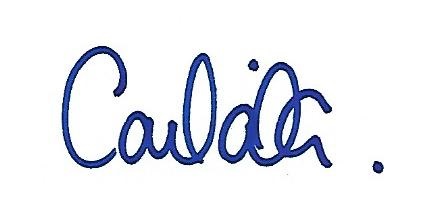 Profa. Dra. Carla Luciana Souza da SilvaCoordenadora Especial do Programa de Pós-Graduação em História - Mestrado e DoutoradoPortaria nº 4107/2020-GRENOMERGLINHA DE PESQUISARESULTADOFINALDEMÓSTENES DANTAS VIEIRA00.244.772-4Estado e PoderAprovado – 1º lugarODINEI FABIANO RAMOS5.441.915-5Cultura e IdentidadesAprovado – 2º lugar